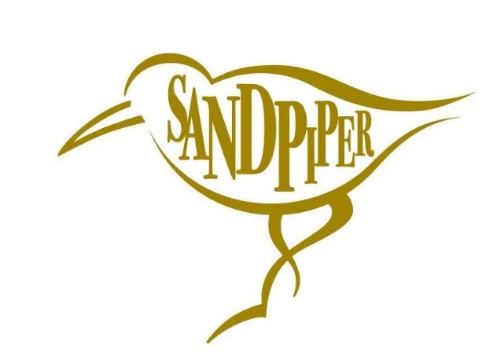 Welcome to The SandpiperWe are delighted that you have chosen The Sandpiper for your break and hope you enjoy your stay. Whether snoozing on a luxury bed, sitting in the hot tub or sitting around the campfire sipping a cup of cocoa or a glass of wine, the main reason to stay at Shepherds Retreats is to RelaxDesigned by us, The Sanderling was inspired by the huts used as shelter by Northumbrian Shepherds. It has a king size bed with overhead glass roof (to watch the stars) and ensuite shower, flushing loo and sink. Perfect for a romantic gateway, The Sanderling is fully made from reclaimed timber and is powered by solar energy and lpg gasPlease remember that you are camping and not staying in a hotel. Embrace the spirit of camping and enjoy keeping the traditional wood-burning stove going and sleeping under the stars. As we mentioned the huts are powered by solar energy and lpg gas (oven and hob) so please bear that in mind when packing as you may not want to bring all your electricals! (Remember this is a time to switch off and relax) Although we have provided two charging sockets for mobiles so you can take lots of pictures and check-in with facebook and instagramWe have put together some information for you which we hope will help you with your stay, but please do call if you have any queriesSam – 07964939397 and Stephen 07519288707Check in time is after 2pm on the day of arrival. Check out is by 11am on the day of departure.WifiThere is wifi available via a booster from the cottage and the details are;BTHub6-KN3kmVT73KqRaV4ior from the lodge;BTHub6-PT26ecbNQdkG4RCeAs we are in Northumberland the Wifi can be a little intermittentArrival and DepartureWe try to be flexible with arrival times and will let you know nearer the time if you can arrive any earlier than the 2pm check-in.  There is a key safe with the door key to let yourselves in. Departure is 11am and if you could leave the key in the key safe when you go that would be great.  The post code for the hut is NE67 5ADCar parking There are two spaces allocated for parking at the front of the hut, next to the entrance gate for The Sandpiper . Please park considerately for our other guests. Amenities King size bedBunk bed room (2 beds)Linen and towels provided – beach towels provided for hot tub useWood burning stove with fire starter kitSolar-power energy to power lights and boilerKitchen units with Belfast sinkStove top kettle, teapot, cafeteria Wine and water glasses and plastic glasses for hot tub Pots and pansGas stove/ovenElectric fridge – located outside under the hut in the small cupboardCool Box stored in Cycle shed for additional storageLighting -spotlightsBathroom - Shower with hot water, hand basin and flushing toiletTea, coffee and sugarWashing up liquid, dish cloth and tea towelsMatchesRoof light blinds and door blindsBlinds Blinds are installed on the roof window and the door windows.  They can be moved up or down on the doors by using the plastic clip on the base or top of the blind.    There is a pole provided to open and close the roof blinds.  If you attach the plastic clip on the pole to the clip on the blinds and turn it to click it in place.  You then need to push the pole in the direction you are wanting to put the blind.  Example – connect the pole to the roof window blind whilst you stand with the back to the small window and push the pole forward.  Then do the same from the other side with your back to the wall.  To open the blinds it will be better if you sit on the bed and push the pole towards the walls. BinsThere are shared bins – normal rubbish (green) and recycling rubbish (blue) at the front of the property next to the pampas grass.Outside facilities BBQ/fire pit/ pizza/ warming oven with toasting and marshmallows forksSolar lights and fairy lights – but not too many so you can’t see the starsWood burning hot tub Lockable cycle storage shedSolar Energy – Back to nature, almost!  The Sanderling is powered by solar energy which powers the lights, charging socket and boiler motor. Please help to conserve the power by switching off lights when not needed and removing charger when not using it – Helping us to be as sustainable as possible Wood burning stove – we supply a fire starter kit for your convenience which consists of fire lighter flamers, matches, kindling and logs.  Please ensure the fire door is always closed.  The hut does get very warm with the fire on so you may want to keep a window open.  Please do not use charcoal or coal in the stove Firepit/BBQ/Pizza Oven – We supply a bag of BBQ charcoal and wood for starting off the fire pit.  Enjoy cooking your evening meal whether you fancy a BBQ or homemade pizza, you can relax around the fire pit enjoying the evening skies and soaking up the views. There is a grill which fits on the top of the fire pit. If you are wanting to use the pizza/ warming oven you need to ensure that the base of the fire pit is full of wood and burning hot which will warm up the oven. Once the oven gets to about 250 to 300 degrees you can put your pizza in and it will take approx 10 mins to cook. You can also use the oven as a warming oven. It does cool down once the door is opened. Wood Fired Hot tub – there is no better way to relax and enjoy the views than sitting in the hot tub preferably with a bottle of beer or a glass of fizz.  The hot tub is made of Scandinavian larch wood and is heated by a wood burning stove – It takes approximately 1 and a half hours to heat up and the first lot of wood is supplied to keep it going.  Please do not use charcoal or coal in the Wood Burner To heat up the water ensure that you have the fire really hot to start which will in turn heat the water by simple convection.   Keep the thermometer in as the water continues to heat up if the fire is still burning.  Remember to stir the water as it is heating to move the hot water around.  If the water then gets too hot, either leave the lid off or add a little cold water from the hose pipe  When you are not using the hot tub, we recommend putting the lid on which will keep the heat in and it shouldn’t take much wood to heat the hot tub the next day as it does retain the heat well.We ensure that there is fresh water in the hot tubs for your arrival and then the water should be changed every 48 hours.  You may want to bring flip flops for getting to and from the hot tub Further instruction provided for the hot tub at the hutHonesty Box – Additional Wood/CharcoalWe supply starter packs of wood for the wood burning stove, Wood burning hot tub and the fire pit and charcoal for the fire pit.  We have an honesty box for purchasing more wood should you need it.  The additional wood and charcoal is £5 per bag and £1 of each bag is donated to the local Royal National Lifeboat Association (RNLI).  The additional wood and honesty box is stored in the cycle shed for your ease of access.Dark SkiesThe hut is situated on the north east coastline where you can enjoy the Northumberland dark skies.  If you are lucky enough at certain times of the year, you may see the northern lightsYour hut comes with a pair of binoculars. These are often the best thing for star-gazing and you will see much more detail than with the naked eye. Included is a guide to the night sky for those who want to learn a little more about what they are looking at.Walks – The hut is walking distance (15 mins) to the stunning golden sands of Beadnell Bay, a 2 mile stretch of beautiful sandy beach.  Going North along the seafront the walk will take you to Seahouses (3 miles) and Bamburgh (5 miles) mainly along the beach.  Going South along Beadnell Bay for 4 miles will take you to Low Newton and there are two lovely dog friendly pubs there – The Ship and The Joiners ArmsYou will find an ordinance survey map at the hut for your use during your stayEmergency numbersEmergency services (police, fire, ambulance) 999Non-emergency police enquiries 101Nearest doctors’ surgery – 01668 213738 Belford, 01665 720917 Seahouses Hospital – Cramlington Emergency hospital- 03448118111Vets – Alan Northumbria 01665 721800Taxi numbersParks taxis – 07739 802250Sovereign taxis – 01665 602200Places to eatPlease find below some options for eating out whilst staying at Beadnell.  BeadnellThe Craster Arms – lovely cosy pub with fantastic meals 7 days a week.  Outside there is a large beer garden perfect for a stop off after a walk on the beach.  Dog FriendlyThe Salt Water Café – offering meals from breakfast until evening meals.  Cosy atmosphere and would recommend booking for evening meals as it does get busy  Box Pizza – Fabulous pizza place offering brunch and pizzas, also does takeaways.  This is just a five minute walk up the road Beadnell Towers  - located in the village centre, this boutique hotel and bar offers a relaxing place to enjoy a drink or some fine dining for a special occasion.  AlnmouthThe Red Lion - http://www.redlionalnmouth.com/food-drink/  Enjoy a freshly cooked meal at The Red Lion open 7 days a week, either in the restaurant or bar area. on warmer days, eat alfresco in the sheltered beer garden with spectacular views over the Alnmouth estuary Bistro 23 – A tea room in the day and a fully-licensed restaurant on Wednesday and Saturday evenings. Alnmouth. Tel: 01665 830393.AlnwickThe Treehouse – In the grounds of Alnwick Gardens, this magical treetop restaurant complete with wobbly rope bridges should not be missed. Denwick Lane, Alnwick. Tel: 01665 511852.AmbleThe Old Boat House – Fantastic seafood overlooking Amble harbour. Great for light lunches or evening meals watching the sun go down. Leazes Street, Amble. Tel: 01665 711232BamburghMizen Head Seafood Restaurant – A seafood lovers’ paradise. Highly recommended. Lucker Road, Bamburgh. Tel: 01668 214254.The Potted Lobster – A newcomer to the Bamburgh restaurant scene and receiving rave reviews for its delicious seafood. Well worth a try. 2-3 Lucker Road, Bamburgh. Tel: 01668 214088.The Victoria Hotel– Enjoy breakfast, lunch or dinner at the brasserie within this central village hotel. Great service and a fulfilling children’s menu. 1 Front Street, Bamburgh. Tel: 01668 214431.The Wynding at the Lord Crewe – Excellent service at this hotel restaurant. Front Street, Bamburgh. Tel: 01668 214243.Berwick upon TweedThe Barn at Beal – A café and restaurant overlooking the causeway to Holy Island. Beal Farm, Berwick upon Tweed. Tel: 01289 381477.BrowniesideCarnaby’s Cafe – Carnaby’s has an excellent cafe (Coastal Retreats receive 15% off food through our partner offers) as well as a gift and homeware shop, and a children’s play area.CrasterCraster Fish Restaurant – The seafood restaurant of the smokery has recently undergone a transformation to excellent reviews. Haven Hill, Craster. Tel: 01665 576223.The Jolly Fisherman – a gastro pub with fantastic sea views and gorgeous crab sandwiches. Haven Hill, Craster. Tel: 01665 576461.EllinghamThe Pack Horse is a Traditional English Country Pub set in the picturesque village of Ellingham in Northumberland. dog friendly,Newton by the SeaThe Joiners Arms – A family-friendly gastro pub with great food and cool interior. Newton by the Sea. Tel: 01665 576112.The Ship Inn – A relaxed pub with a log fire and outdoor seating in a grassed courtyard overlooking Low Newton beach. Serves lobster straight off the boat in the Spring and Summer months. It has a micro-brewery and great coffee. Low Newton. Tel: 01665 576262SeahousesElan Pizzeria – Freshly baked artisan pizzas. Highly recommended. 68 Main Street, Seahouses. Tel: 01665 721311The Olde Ship Inn – A sea-themed pub with open fire and bar meals. The best real ale pub in the region. Main Street, Seahouses. Tel: 01665 720200.Pinnacles – Recommended by the Hairy Bikers, this is everything that a fish and chip restaurant should be – Formica tables, the option to take away a freshly cooked fish. 17-19 Main Street, Seahouses. Tel: 01665 720708.St Aidans Bistro – An ever-changing menu with locally caught seafood and Northumberland produce. Fantastic views of the coast from the restaurant. Seafront, Seahouses. Tel: 01665 720355The Spice House – A traditional Indian restaurant with good reviews. 52 Main Street, Seahouses. Tel: 01665 720345Food Deliveries/suppliesMost of the large supermarkets deliver to the properties but bear in mind there is only a small fridge for storage. Food Heaven - www.foodheaven.co.uk is a Northumberland supplier who will deliver your goods in time for your arrival. 01670352287/07773407805Beadnell Village shop – located on the seafront, has a good range of products and fresh goods Co-op Seahouses is a large supermarket where you could do your main shopIndependent Food and Drink, Seahouses is a lovely local shop and you can click and collect online before you arrive   www.indiefood.co.ukR Carter and Sons Butchers in Bamburgh come highly recommended 01668 214344  Things to Do Activities Boards and Bikes – Chathill – just up the road!   Bike hire, wetsuits and board hire and lessons to 07967 350327Coquet Cycles Alnwick – bike hire and delivery to your door 07599350000Northside surf school – surf and paddleboard lessons 01665 713146 0r 07944398115Slate Hall Riding Centre – Beach riding 07709816713Cycle Northumberland is a great site to visit to check out routes and all things to know about bike hire in the area http://www.cyclenorthumberland.org.uk/